Règlement de sélection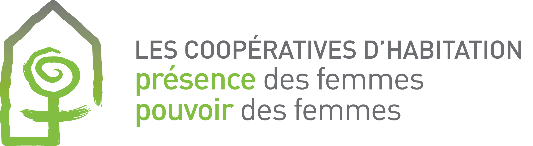 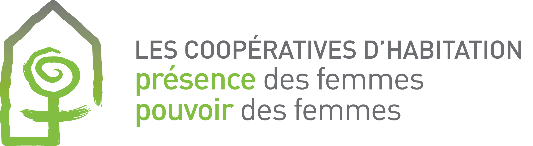 des membres
 Coopérative d’habitation  ________________Adopté en assemblée générale le :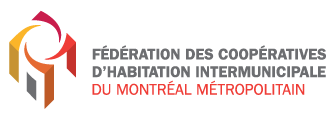 TABLE DES MATIÈRESINTRODUCTION	31.	DÉFINITIONS	42.	COMPOSITION DU COMITÉ DE SÉLECTION	43.	MANDAT ET RESPONSABILITÉS DU COMITÉ DE SÉLECTION	54.	CODE DE CONDUITE	75.	PROCÉDURE D’ATTRIBUTION D’UN LOGEMENT DISPONIBLE	86.	CRITÈRES DE SÉLECTIONS	137.	NORMES D’OCCUPATION	178.	GESTION DU REGISTRE DES DEMANDES	17Annexe 1 ENGAGEMENT À LA CONFIDENTIALITÉ POUR LES MEMBRES DU COMITÉ DE SÉLECTION24	19Annexe 2 ENGAGEMENT À LA CONFIDENTIALITÉ POUR LES MEMBRES SUBSTITUT-E-S DU COMITÉ DE SÉLECTION25	20Annexe 3 FORMULAIRE DE DEMANDE DE LOGEMENT POUR UNE COOPÉRATIVE D’HABITATION	21Annexe 4 GRILLE DE PONDÉRATION POUR SÉLECTION	23Annexe 5 GRILLE DE PRÉSÉLECTION POUR LE COMITÉ DE SÉLECTION	24INTRODUCTIONDans le but de favoriser une pratique juste et équitable dans le choix des nouveaux et des nouvelles membres et dans l’attribution des logements, le présent modèle de règlement établit les critères de présélection et de sélection et met en place les procédures de sélection et d’attribution de logements.Le règlement de sélection des membres est adopté par l’assemblée générale et remis à tous les membres.Notons qu’il s’agit ici d’un modèle proposé par la FECHIMM. Il est donc possible de se donner des règles de fonctionnement différentes selon les besoins et la réalité de la coopérative d’habitation sans toutefois enfreindre les dispositions juridiques prévues au Code civil du Québec ou à la Loi sur les coopératives tout en se conformant aux obligations contenues dans la convention d’exploitation, aux règlements et autres politiques de la coopérative ainsi qu’aux règles de conduite présentées au point 4 de ce règlement. De plus, toutes les actions du comité devront se faire en respect de la Charte des droits et libertés de la personne.Importance de la sélectionLa sélection d’un nouveau ou d’une nouvelle membre est une responsabilité des plus importantes pour la coopérative, et cela, pour plusieurs raisons :(1) Ce nouveau ou cette nouvelle membre deviendra unE voisinE et le restera probablement pendant plusieurs années; la coopérative vise à ce que les rapports entre voisins et voisines soient les plus harmonieux possible afin d’éviter d’avoir à régler des problèmes de voisinage.(2) Ce nouveau ou cette nouvelle membre sera invitéE à participer à la vie coopérative. La coopérative vise à ce que ce dernier ou cette dernière s’intègre bien dans le groupe de membres.(3) Ce nouveau ou cette nouvelle membre devra partager avec les autres diverses responsabilités et tâches dans la coopérative; il ou elle devra donc avoir des qualités, des talents et des intérêts qui sont en complémentarité avec ceux des membres de la coopérative.(4) Ce nouveau ou cette nouvelle membre partagera la responsabilité de la gestion avec le conseil d’administration, l’assemblée générale et le comité auquel il ou elle sera affectéE. La coopérative vise à ce que ce nouveau ou cette nouvelle membre soit intéresséE à s’impliquer activement et à participer à la vie démocratique de la coopérative et qu’il ou elle puisse en comprendre les exigences (participer aux comités et aux assemblées…) et les contraintes (respecter les décisions prises par la majorité, faire sa part des tâches communes…).DÉFINITIONSDans le cadre du présent règlement, les termes suivants signifient :Comité : Les membres mandatéEs par l’assemblée générale pour procéder à la sélection et à l’accueil des nouveaux et des nouvelles membres et à l’attribution de logements.Conseil : Le conseil d’administration de la coopérative.Ménage : Toutes les personnes vivant dans un même logement à l’exclusion des chambreurs ou des chambreuses.Registre : Le cartable dans lequel sont classées toutes les demandes de transfert et les demandes de logement selon la composition du ménage et les dates de réception des demandes.Sous-occupation : La situation dans laquelle se trouve un ménage occupant un logement devenu trop grand en fonction des normes d’occupation.Surpeuplement : La situation dans laquelle se trouve un ménage occupant un logement devenu trop petit en fonction des normes d’occupation.Transfert : Le processus par lequel la coopérative offre à ses membres la possibilité d’avoir accès à un autre logement de la coopérative.Membre substitutE : Membre de la coopérative qui a reçu la formation pour effectuer les entrevues de sélection des nouveaux et nouvelles membres mais qui ne fait pas partie du comité de sélection.COMPOSITION DU COMITÉ DE SÉLECTIONLe comité de sélection de la coopérative est formé d’un minimum de cinq (5) membres, dont au moins une femme. Le comité fonctionne avec un quorum de 50 % +1. L’assemblée générale élit les membres du comité et désigne le ou la responsable du comité ainsi que les membres substitutEs. La durée du mandat des membres du comité est 
de	                . Les membres substitutEs ne sont pas membres du comité, mais ont la formation et les compétences pour effectuer les entrevues de sélection lorsque leur aide est requise.MANDAT ET RESPONSABILITÉS DU COMITÉ DE SÉLECTIONMandat du comité de sélectionLe comité de sélection a comme mandat la présélection et la sélection des futurEs membres de la coopérative lorsqu’un logement se libère. Le comité présélectionne et sélectionne les futurEs membres en respectant l’ensemble des procédures et critères établis dans le présent règlement. Le comité est aussi responsable des demandes de logement ainsi que de l’accueil et de l’intégration des nouveaux et des nouvelles membres. La coopérative a le mandat de tenter d’assurer une diversité au sein du comité.Dans le choix d’un nouveau ou d’une nouvelle membre, le comité de sélection doit donc :(1) tenir compte des intérêts et besoins de la coopérative dans son ensemble;(2) concilier les besoins et intérêts de la coopérative avec ses objectifs sociaux tels que déterminés dans ses statuts;(3) concilier les besoins et intérêts de la coopérative avec les contraintes qui lui ont été fixées dans la convention signée avec les différents paliers de gouvernement duquel elle a reçu du financement.Respect des obligations juridiques de la coopérativeLes membres du comité et les membres substitutEs reconnaissent qu’ils et elles doivent travailler en conformité avec le présent règlement et avec la convention d’exploitation signée avec __________.    Principales responsabilités du comité de sélection Gestion des demandes de transfertRecevoir les demandes de transfert des membres, dater leur réception et les remettre au conseil à sa demande;Remettre un accusé de réception pour chaque demande de transfert reçue;Mettre à jour la liste des demandeurs et demandeuses à chaque nouvelle demande;Annoncer aux membres, sur une base annuelle, la possibilité de déposer une demande de transfert;Recevoir les avis de départ des membres et les déposer au conseil;Aviser les membres ayant déposé une demande qu’un logement se libère et sera disponible.Gestion des demandes de logementRecevoir les demandes de logement, dater leur réception et les classer;Maintenir à jour le registre des demandes.PrésélectionConsulter les demandes de logement et présélectionner les ménages selon les critères de présélection établis dans le présent règlement à l’aide de la grille de présélection (Annexe 3);Contacter les ménages retenus en présélection et vérifier leur intérêt et leur disponibilité;Au besoin, consulter la liste de requérantEs de la FECHIMM, du comité logement ou de l’association de locataire du quartier et publiciser la vacance pour avoir accès à plus de candidats et candidates;Recevoir les appels et les courriels;Faire remplir le formulaire de demande de logement pour une coopérative d’habitation.Sélection des membresConvoquer en entrevue les candidats et candidates intéresséEs et disponibles;Préparer et réaliser les entrevues (logistique, questionnaires d’entrevue, toute documentation pertinente à remettre incluant le règlement d’immeuble);Recommander les candidatEs au conseil d’administration;Prévenir les candidatEs de leur acceptation ou de leur refus.SignaturesPrésenter à nouveau le règlement d’immeuble;Préparer et faire signer le bail et le règlement d’immeuble (après avoir reçu le mandat du conseil à cet effet);Présenter et faire signer le contrat de membre.Emménagement et intégration Remettre les clefs, la carte Avantages COOP, le cahier de membre, les règlements et les politiques de la coopérative;Mettre en application la procédure d’accueil et d’intégration.Renouvellement des bauxLe plus tôt possible en janvier de chaque année, mais au plus tard le 31 mars, préparer et remettre aux membres les avis de modification du bail pour sa reconduction conformément aux décisions prises en assemblée générale à cet effet;Classer les baux, les avis de modification et les contrats de membre dans les dossiers des locataires.CODE DE CONDUITEConflit d’intérêtsLes membres du comité de sélection et les membres substitutEs doivent éviter de se retrouver en situation de conflit d’intérêts ou même d’apparence de conflit d’intérêts.UnE membre du comité de sélection ou unE membre substitutE qui connaît une ou des personnes candidates à cause de liens d’amitié, familiaux, professionnels ou autres doit :déclarer le conflit d’intérêts par écrit et le faire consigner au compte-rendu du comité;s’abstenir de participer au processus de sélection (présélection, entrevues, discussions et décisions à la suite des entrevues) et éviter d’influencer la décision des autres membres du comité ou du conseil d’administration.Le ou la membre en situation de conflit ou d’apparence de conflit d’intérêts est alors remplacéE par unE autre membre du comité ou par unE membre substitutE pour ce processus de sélection.ConfidentialitéLes membres du comité de sélection et les membres substitutEs sont tenuEs à la confidentialité des renseignements personnels qu’ils recueillent sur touTEs les candidatEs. De même, le contenu et le déroulement des entrevues de sélection demeurent confidentiels. Les dossiers des candidatEs sont à la disposition du conseil d’administration, au besoin; celui-ci est également tenu à la confidentialité. Les membres du comité doivent signer un engagement à la confidentialité.Non-discriminationLes membres du comité de sélection et les membres substitutEs doivent agir de bonne foi et avec transparence. Ils et elles éviteront tout favoritisme et toute discrimination, tels que définis par la Charte des droits et libertés de la personne : « … distinction, exclusion ou préférence fondée sur la race, la couleur, le sexe, l’identité ou l’expression de genre, la grossesse, l’orientation sexuelle, l’état civil, l’âge sauf dans la mesure prévue par la loi, la religion, les convictions politiques, la langue, l’origine ethnique ou nationale, la condition sociale, le handicap ou l’utilisation d’un moyen pour pallier ce handicap ».PROCÉDURE D’ATTRIBUTION D’UN LOGEMENT DISPONIBLEAvis de non-reconduction ou de résiliation du bailTout locataire ou toute locataire ne désirant pas reconduire son bail ou qui se voit dans l’obligation de résilier son bail doit aviser, par écrit, la personne responsable du comité de sélection. Celle-ci en informe aussitôt le conseil. Dans les cas de résiliation, le conseil peut accorder celle-ci à condition de ne pas pénaliser la coopérative (logement vacant, perte de loyer). Dans tous les cas, c’est le conseil qui autorise la résiliation du bail ou qui constate la non-reconduction du bail. Le conseil informe ensuite le comité de sélection afin qu’il mette rapidement en marche les procédures prévues dans ce présent règlement.Transfert de logement (attribution à l’interne)La Coopérative offre à ses membres la possibilité d’avoir accès à un de ses logements qui devient vacant. Cet avantage coopératif est soumis aux critères prévus au point 5.2.2 de la présente politique. Le logement vacant est affiché à l’interne pendant 10 jours avant de débuter la procédure de sélection à l’externe.5.2.1    Cas particulier des logements adaptésSi le logement vacant est un logement adapté, la coopérative peut procéder immédiatement au recrutement à l’externe si aucunE membre en place ne se qualifie pour l’occuper. Demandes de transfertLes membres qui désirent faire une demande de transfert le signalent par écrit à la personne désignée à cette fin. Chaque demande reçue est datée.Une fois l’an, le comité rappelle aux membres la possibilité de déposer une demande de transfert.Un accusé de réception daté est remis pour chaque demande écrite de transfert.Le comité tient ainsi à jour la liste des demandes qui est classée selon la typologie des logements.Procédure de transfert de logementLe transfert de logement ne doit pas entraîner de dépenses supplémentaires à la coopérative. Lorsqu’un logement se libère, le comité informe chaque demandeur, chaque demandeuse qui répond aux caractéristiques du logement qui se libère et vérifie leur intérêt.Suite à cette vérification, les demandes des membres intéresséEs sont remises au conseil d’administration. À partir de cette étape, c’est le conseil qui a le mandat d’attribuer le logement vacant.Le conseil vérifie d’abord si les ménages intéressés satisfont aux critères de transfert de logement suivants :Satisfaction des normes d’occupation du logement;Capacité du ménage d’assumer le loyer demandé. Pour évaluer la capacité du ménage d’assumer le loyer, le conseil se base sur l’indicateur suivant : habitudes de paiement de loyer dans la coopérative ainsi que du paiement à terme de toute somme due à la coopérative depuis les deux (2) années précédentes;Maintien jusqu’au moment du transfert, du logement occupé dans la coopérative en bon état. Le comité d’entretien procédera à une visite d’inspection;Absence de recours déposé contre le demandeur ou la demandeuse à la Régie du logement dans les deux (2) années précédentes.Si un seul ou une seule membre satisfait aux critères de transfert de logement, le conseil évalue la demande et prend une décision. Cette dernière est finale et sans appel.Si plus d’unE membre satisfait aux critères de transfert de logement, les candidatEs intéresséEs doivent faire valoir au conseil la priorité de leur besoin de transfert de logement. Afin d’établir cette priorité, la coopérative considère les critères suivants :Mobilité réduite;Surpeuplement ou sous-occupation du logement;Coût du logement actuel;Participation active dans la coopérative;Harmonisation du bon voisinage.Si aucune candidature ne peut faire valoir au conseil la priorité de son besoin, le conseil attribue le logement à la demande la plus ancienne.Si le conseil est incapable de trancher par le critère d’ancienneté de la demande, l’attribution est faite par tirage au sort.Il est possible de faire appel de la décision de transfert de logement ou de demander des précisions au Conseil d’administration de la coopérative. Un nouveau bail est alors signé entre le ou la locataire du nouveau logement et la coopérative.La procédure de transfert est à reprendre pour le nouveau logement qui devient vacant.Attribution à l’externeProcédure de présélectionLe comité examine les demandes écrites qui sont parvenues à la coopérative et effectue une présélection en retenant les candidatures qui satisfont aux critères de présélection suivants :Correspondre à la population recherchée selon la mission de la coopérative (personnes seules, familles, personnes âgées, personnes en situation de handicap, etc.);Répondre aux normes d’occupation du logement;Avoir la capacité d’assumer le loyer demandé pour le logement;Posséder des compétences et des expériences pertinentes répondant aux besoins de la coopérative;Démontrer la volonté de participer activement au bon fonctionnement de la coopérative;Avoir un besoin en logement (surpeuplement, insalubrité, discrimination, raison de santé, victime de harcèlement ou de violence conjugale, etc.).Le comité contacte les candidatEs présélectionnéEs afin de vérifier leur intérêt et leur disponibilité à emménager à la date fixée par le conseil. Les candidats, candidates intéresséEs sont invitéEs à visiter le logement et à être reçuEs en entrevue.Seuls les candidats et candidates intéresséEs par le logement vacant sont invitéEs à prendre part à l’entrevue de sélection.Le comité rencontre au minimum trois (3) candidats ou candidates en entrevue.5.3.2 Entrevue de sélectionLors des entrevues, tous les membres du comité remplissent le même questionnaire d’entrevue pour chaque candidat, candidate.Le comité évalue les candidats, candidates selon les indicateurs en lien avec les critères de sélection suivants :L’intérêt démontré pour la vie en coopérative d’habitation :Les motifs d’adhésionLa volonté d’apprendre, de communiquer et d’échanger avec les autres membres de la coopérativeLa connaissance de la formule coopérativeL’esprit coopératif :La capacité de vie en groupeLa vie démocratiqueLe sens des responsabilitésLe respect des autresLe souci de l’égalité hommes-femmes et de l’équité L’apport de la candidature à la coopérative :La disponibilité des candidatEs et leur volonté de s’impliquerLes compétences et expériences transférablesL’engagement personnel auprès d’associations ou d’organismesLe besoin en logement du ménageRaison de santéInsalubritéDiscriminationSurpeuplementVictime de harcèlement ou de violence conjugaleLors des entrevues, les candidats, candidates sont inviteEs à remplir le formulaire de consentement pour une référence auprès d’anciens ou d’anciennes propriétaires.Le comité informe chacun des candidats et chacune des candidates que la décision finale revient au conseil d’administration et qu’ils ou elles seront aviséEs par écrit ou par téléphone si leur candidature est retenue ou non. À la suite des entrevues, le comité vérifie ses références auprès de ses anciens ou anciennes propriétaires.Si la vérification des références ne satisfait pas le comité, sa candidature est rejetée. La seconde candidature retenue est alors soumise à la vérification de ses références. Il en va de même pour les autres candidats, candidates, le cas échéant. Si le comité est insatisfait des références ou de l’entrevue, le comité de sélection en informe le conseil et, à sa demande, reprend le processus de recrutement et d’entrevue.Le comité transmet au conseil :La procédure suivie selon le règlement de sélection;L’identité des candidats et candidates ayant été rencontréEs en entrevue;Ses commentaires et ses recommandations;Les questionnaires de chaque candidatE et les documents relatifs à la vérification des références (si le conseil le demande).Sur recommandation écrite du comité, le conseil prend une décision qui est finale. Cette décision est inscrite sous forme de résolution au procès-verbal de la réunion du conseil.À la suite de la décision finale du conseil, le comité contacte la personne retenue et prend rendez-vous pour la signature du bail et du contrat de membre.Le comité communique par téléphone avec toutes les candidatures n’ayant pas été retenues pour les informer de la décision de la coopérative.CRITÈRES DE SÉLECTIONS 6.1 Critères de sélection pour toutes et tous les membres non subventionnéEsLors des entrevues, les critères suivants guident le comité de sélection. Pour être admissible comme membre, le candidat ou la candidate doit obtenir au moins 60 % pour chacun des critères suivants : (b) intérêt pour la coopérative et capacité de vie ensemble (12/20) et (c) esprit coopératif et apport du candidat ou de la candidate (12/20). De plus, tous les candidats et toutes les candidates non subventionnéEs doivent obtenir la note 10 pour le critère capacité d’assumer le loyer.a. Capacité d’assumer le loyerDans l’évaluation du critère de revenu, on tiendra compte du revenu total actuel du ménage. Le comité doit s’assurer que le ménage sélectionné sera en mesure de payer le loyer sans y consacrer une part trop importante de son revenu.Pondération pour non-subventionnéIl faut attribuer 10 points pour une personne qui fournit les preuves de ses bonnes habitudes de paiements, et 0 pour une personne qui ne serait pas en mesure de payer le loyer demandé.b. Intérêt pour la coopérative et capacité de vivre ensembleCe critère vise à évaluer dans quelle mesure le demandeur ou la demandeuse pourra s’intégrer aux autres membres de la coopérative. Le comité tiendra compte du niveau de respect, de tolérance et d’ouverture d’esprit face aux autres membres. Ce critère inclut aussi l’attitude face au modèle de démocratie participative mis de l’avant en coopérative. Le souci de l’égalité hommes-femmes et de l’équité entre les membres de la coopérative peut aussi être évalué dans ce critère. Un maximum de 20 points est attribué à la discrétion du comité de sélection.c. Esprit coopératif et apport du candidat ou de la candidateEn plus des compétences et des disponibilités présentées par la candidature, une personne qui a fait partie d’une organisation, d’un groupe communautaire ou qui a fait du bénévolat peut se voir attribuer des points. Un maximum de 15 points est attribué pour ce critère à la discrétion du comité de sélection. Une personne qui participe ou a participé activement aux activités de la coopérative se voit attribuer un maximum de 20 points à la discrétion du comité de sélection. d. Besoin en logementToute candidature qui invoque des besoins imminents en logements (insalubrité, harcèlement, violence, besoin de logement adapté) sera invitée à présenter au comité de sélection toute documentation qui pourrait soutenir ses prétentions : lettre du CLSC, du médecin traitant ou de groupes communautaires, etc. L’état du logement est aussi considéré dans ce critère. Un maximum de 5 points est attribué. 6.2 Critères de sélection pour toutes et tous les membres subventionnéEsLors des entrevues, les critères suivants guident le comité de sélection. Pour être admissible comme membre, le candidat ou la candidate doit obtenir au moins 60 % pour chacun des critères suivants : (e) intérêt pour la coopérative et capacité de vie ensemble (12/20) et (f) esprit coopératif et apport du candidaté (12/20).RevenusRevenu annuel maximal admissible pour un pointage de :b. Taux d’effortLe comité tiendra compte du taux d’effort actuellement consenti par le demandeur ou par la demandeuse pour payer son logement et les frais afférents, c’est-à-dire de la proportion du revenu présentement consacrée au logement.Le calcul se fait comme suit :1. Loyer mensuel x 12= loyer annuel;2. (Loyer annuel x 100)/revenu annuel = taux d’effort.Le loyer mensuel comprend les coûts de chauffage et d’électricité.Il faut utiliser le pointage suivant :0 – 25 % - 0 point26 – 35 % - 5 points36 – 45 % - 10 points46 – 55 % - 15 points 56 % et plus – 20 pointsc. SurpeuplementManque une chambre à coucher pour 2 personnes : 5 pointsManque une chambre à coucher pour 1 personne : 3 pointsNe manque aucune chambre à coucher : 0 pointd. Besoin en logement Toute candidature qui invoque des besoins imminents en logements (insalubrité, harcèlement, violence, besoin de logement adapté) sera invitée à présenter au comité de sélection toute documentation qui pourrait soutenir ses prétentions : lettre du CLSC, du médecin traitant ou de groupes communautaires, etc. L’état du logement est aussi considéré dans ce critère. Un maximum de 5 points est attribué.e. Intérêt pour la coopérative et capacité de vivre ensembleCe critère vise à évaluer dans quelle mesure le demandeur ou la demandeuse pourra s’intégrer aux autres membres de la coopérative. Le comité tiendra compte du niveau de respect, de tolérance et d’ouverture d’esprit face aux autres membres-locataires. Ce critère inclut aussi l’attitude face au modèle de démocratie participative mis de l’avant en coopérative. Le souci de l’égalité hommes-femmes et de l’équité entre les membres de la coopérative peut aussi être évalué dans ce critère. Un maximum de 20 points est attribué à la discrétion du comité de sélection. f. Esprit coopératif et apport du candidat ou de la candidateEn plus des compétences et des disponibilités présentées par la candidature, une personne qui a fait partie d’une organisation, d’un groupe communautaire ou qui a fait du bénévolat peut se voir attribuer des points. Un maximum de 15 points est attribué pour ce critère à la discrétion du comité de sélection. Une personne qui participe ou a participé activement aux activités de la coopérative se voit attribuer un maximum de 20 points à la discrétion du comité de sélection. g. Ancienneté de la demandeLa date d’inscription sur la liste d’attente détermine l’ancienneté. Un maximum de 5 points est attribué selon l’échelle suivante : 1 point par année d’ancienneté.h. Nombre d’enfants à charge2 points par enfant à charge de moins de 25 ans ou à besoins particuliers (enfant ayant un handicap, une déficience intellectuelle, etc.). Maximum 10 points.NORMES D’OCCUPATIONLes normes d’occupation concernent le nombre de chambres à coucher en fonction de la composition du ménage.Normes d’occupation pour les unités relevant du Programme de supplément au loyer Une première chambre à coucher est attribuée au chef ou à la cheffe de ménage, et le cas échéant, à son conjoint ou à sa conjointe;une chambre à coucher supplémentaire est attribuée à toute personne additionnelle que comprend le ménage; cependant, deux (2) personnes de moins de sept (7) ans occupent la même chambre;une chambre à coucher supplémentaire est attribuée, le cas échéant, à une personne handicapée au sens de la Loi assurant l’exercice des droits des personnes handicapées (L.R.Q., c. E-20.1) dont la déficience physique ou mentale ou le moyen utilisé pour pallier son handicap l’empêche de partager une chambre.Normes d’occupation pour les autres unités (ne relevant pas du Programme de supplément au loyer)Une première chambre à coucher est attribuée au membre ou à la membre et, le cas échéant, à son conjoint ou à sa conjointe;une chambre à coucher supplémentaire est attribuée à toute personne additionnelle que comprend le ménage.GESTION DU REGISTRE DES DEMANDESLes personnes intéressées à habiter dans une coopérative d’habitation doivent remplir le formulaire « Formulaire de demande de logement pour une coopérative d’habitation » (voir annexe 3).Les formulaires de demande de logement sont datés quand ils sont reçus et classés dans le registre des demandes. Ils sont conservés par le comité de sélection durant une période d’un (1) an.Les demandes de transfert des membres sont datées et conservées dans le registre.Le comité met à jour le registre des demandes. Les formulaires des personnes qui n’ont pas renouvelé leurs demandes sont détruits de façon sécuritaire afin de préserver la confidentialité des renseignements personnels s’y retrouvant.Règlement adopté par l’assemblée générale le  	Personne au secrétariat	DatePersonne à la présidence 	DateAnnexe 1
ENGAGEMENT À LA CONFIDENTIALITÉ
POUR LES MEMBRES DU COMITÉ DE SÉLECTION24Considérant que mon rôle de membre du comité de sélection de la coopérative m’amène à avoir connaissance de renseignements personnels confidentiels,Je, soussignéE, 	, à titre de membre du comité de sélection m’engage à préserver la confidentialité des renseignements personnels recueillis, détenus ou utilisés dans le cadre de mes fonctions. Je reconnais que mon devoir de confidentialité s’accompagne de la nécessité d’obtenir le consentement exprès et spécifique de la personne intéressée pour transmettre l’information qui la concerne à des personnes ou à des organismes non autorisés à en recevoir communication en vertu de la loi. De plus, je reconnais avoir l’obligation de ne pas utiliser les renseignements à des fins non pertinentes à l’objet du dossier constitué par le conseil.Cependant, ces renseignements peuvent être communiqués aux mandataires et aux personnes de la coopérative pour qui ces renseignements sont nécessaires à l’exercice de leurs fonctions ou de leur mandat (trésorerie, gestionnaire externe, vérificateur, vérificatrice, etc.). Dans ces cas, il n’est pas nécessaire d’obtenir le consentement préalable de la personne. La loi prévoit également qu’en certaines occasions, ces renseignements peuvent être communiqués aux personnes autorisées en vertu de la loi.Je reconnais que mon obligation de confidentialité à l’égard des renseignements personnels auxquels j’ai accès participe au respect de la protection de la vie privée des personnes concernées et que, par conséquent, cette obligation survit en tout temps à la cessation de mes fonctions au sein du comité de sélection.J’ai signé le 	jour du mois de 	de l’an  	Membre du comité de sélectionTémoin24 À signer par chacunE des membres du comité de sélection de la coopérative d’habitation.Annexe 2
ENGAGEMENT À LA CONFIDENTIALITÉ
POUR LES MEMBRES SUBSTITUT-E-S DU COMITÉ DE SÉLECTION25Considérant que mon rôle de membre substitutE du comité de sélection de la coopérative m’amène à avoir connaissance de renseignements personnels confidentiels,Je, soussignéE, 	, à titre de membre substitutE du comité de sélection m’engage à préserver la confidentialité des renseignements personnels recueillis, détenus ou utilisés dans le cadre de mes fonctions. Je reconnais que mon devoir de confidentialité s’accompagne de la nécessité d’obtenir le consentement exprès et spécifique de la personne intéressée pour transmettre l’information qui la concerne à des personnes ou à des organismes non autorisés à en recevoir communication en vertu de la loi. De plus, je reconnais avoir l’obligation de ne pas utiliser les renseignements à des fins non pertinentes à l’objet du dossier constitué par le conseil.Cependant, ces renseignements peuvent être communiqués aux mandataires et aux personnes de la coopérative pour qui ces renseignements sont nécessaires à l’exercice de leurs fonctions ou de leur mandat (trésorerie, gestionnaire externe, vérificateur, vérificatrice, etc.). Dans ces cas, il n’est pas nécessaire d’obtenir le consentement préalable de la personne. La loi prévoit également qu’en certaines occasions, ces renseignements peuvent être communiqués aux personnes autorisées en vertu de la loi.Je reconnais que mon obligation de confidentialité à l’égard des renseignements personnels auxquels j’ai accès participe au respect de la protection de la vie privée des personnes concernées et que, par conséquent, cette obligation survit en tout temps à la cessation de mes fonctions en tant que membre substitutE du comité de sélection.J’ai signé le 	jour du mois de 	de l’an  	Membre substitutE du comité de sélectionTémoin25 À signer par chacunE des membres substitutsE du comité de sélection de la coopérative d’habitation.Annexe 3
FORMULAIRE DE DEMANDE DE LOGEMENT POUR UNE COOPÉRATIVE D’HABITATION
Nom : ________________________________		Prénom : _____________________________

Adresse actuelle : _____________________________________________________________
Ville : _________________________________		Code postal : _________________________
Téléphone (résidence) : __________________ 	Téléphone (travail) : ____________________
Adresse courriel : _____________________________________________________________Enfants : Oui : _______ Non : _______ Combien : _______  Nom de votre propriétaire et numéro de téléphone (facultatif) : _________________________________
Nom : ________________________________	Prénom : _____________________________
Lien de parenté : ______________________________________________________________Nom : ________________________________		Prénom : _____________________________Lien de parenté : ______________________________________________________________
Nom : ________________________________		Prénom : _____________________________Lien de parenté : ______________________________________________________________

Nom : ________________________________	Prénom : ___________________________Lien de parenté : ______________________________________________________________

Nom : ________________________________		Prénom : _____________________________Lien de parenté : ______________________________________________________________Nombre de pièces : ____________________	

Quand seriez-vous prêt à déménager?_____________________________________________

Pourquoi désirez-vous quitter votre logement?_______________________________________
Quels sont les quartiers où vous aimeriez habiter?____________________________________
Y a-t-il d’autres critères importants à prendre en considération? _________________________
Selon vous, pourquoi devrions-nous retenir votre candidature? _________________________________
_____________________________________________________________________________________
_____________________________________________________________________________________Comment avez-vous appris l’existence des coopératives? ______________________________________
_____________________________________________________________________________________
__________________________________________________________________________________
Êtes-vous ou avez-vous déjà été impliqué dans des activités sociales, communautaires ou sportives?
 Si oui, lesquelles :_________________________________________________________________________________
___________________________________________________________________________________________________________________________________________________________________
Quel était votre rôle? _________________________________________________________________Autres : ____________________________________________________________________________
___________________________________________________________________________________

Je consens, par la présente, à ce que la coopérative divulgue l’information qu’elle a en 
sa possession conformément à cette demande de logement aux coopératives qui lui en font 
la demande.Signature _________________________________	Date : ___________________________
Par la présente, je déclare avoir donné des renseignements exacts; je demande un logement dans votre coopérative et désire en être un membre actif, une membre active.Signature _________________________________	Date : ___________________________

Vos commentaires : _________________________________________________________________
_________________________________________________________________________________

_________________________________________________________________________________Annexe 4
GRILLE DE PONDÉRATION POUR SÉLECTIONLogement non-subventionnéLogement subventionnéAnnexe 5
GRILLE DE PRÉSÉLECTION POUR LE COMITÉ DE SÉLECTIONPointage1 personne ou couple2 ou 3 personnes sauf couple4 ou 5 personnes6 personnes30$6 500 à 15 500 $$8 500 à 17 000 $$9 500 à 20 500 $$12 000 à 30 000 $20$15 501 à 22 500 $$17 001 à 25 000 $$20 501 à 29 500 $$30 001 à 42 000 $10$22 501 à 29 000 $$25 001 à 33 000 $$29 501 à 39 500 $$42 001 à 55 000 $RENSEIGNEMENTS PERSONNELSRENSEIGNEMENTS SUR LES AUTRES PERSONNES QUI VIVRONT AVEC VOUS (adultes et enfants)LOGEMENT RECHERCHÉAUTRES RENSEIGNEMENTSCritères de sélectionLa candidature y répond :La candidature y répond :La candidature y répond :La candidature y répond :Complètement PartiellementPartiellementPas du tout 1. Capacité d’assumer le loyer 10 -- -- 0 2. Intérêt pour la coopérative et capacité de vie ensemble 20 1 à 19 1 à 19 0 3. Esprit coopératif et apport du candidat ou de la candidate20 1 à 19 1 à 19 0 4. Besoin en logement 51 à 51 à 50GRAND TOTAL GRAND TOTAL /55Critères de sélectionLa candidature y répond :La candidature y répond :La candidature y répond :La candidature y répond :Complètement PartiellementPartiellementPas du tout 1. Revenu 30 10 ou 20 10 ou 20 0 2. Taux d’effort 20 5, 10 ou 15 5, 10 ou 15 0 3. Surpeuplement 5 3 3 0 4. Besoin en logement 5 1 à 4 1 à 4 0 5. Intérêt pour la coopérative et capacité de vivre ensemble 20 1 à 19 1 à 19 0 6. Esprit coopératif et apport du candidat ou de la candidate 20 1 à 19 1 à 19 0 7. Ancienneté de la demande 5 1 à 4 1 à 4 0 8. Résidence 5 3 3 0 9. Nombre d’enfants à charge 10 2, 4, 6 ou 8 2, 4, 6 ou 8 0 GRAND TOTAL GRAND TOTAL /120Grille annotée par : ____________________Grille annotée par : ____________________Grille annotée par : ____________________Grille annotée par : ____________________Grille annotée par : ____________________Grille annotée par : ____________________Grille annotée par : ____________________Grille annotée par : ____________________NO. NO. Nom de la candidature  Capacité d’assumer le loyerIntérêt Coop et vivre ensembleApport pour la CoopBesoin en logement CommentairesPointage